Crucible Packet 2016Ms. Havlin, American Literature Major Assessments of Learning: 
Packet work, reading quizes (one per Act), multiple choice & short answer test, creative project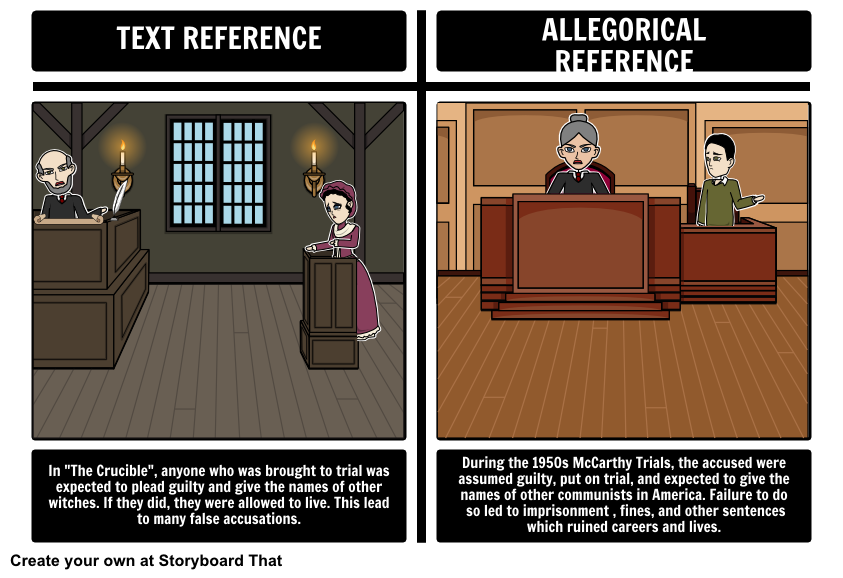 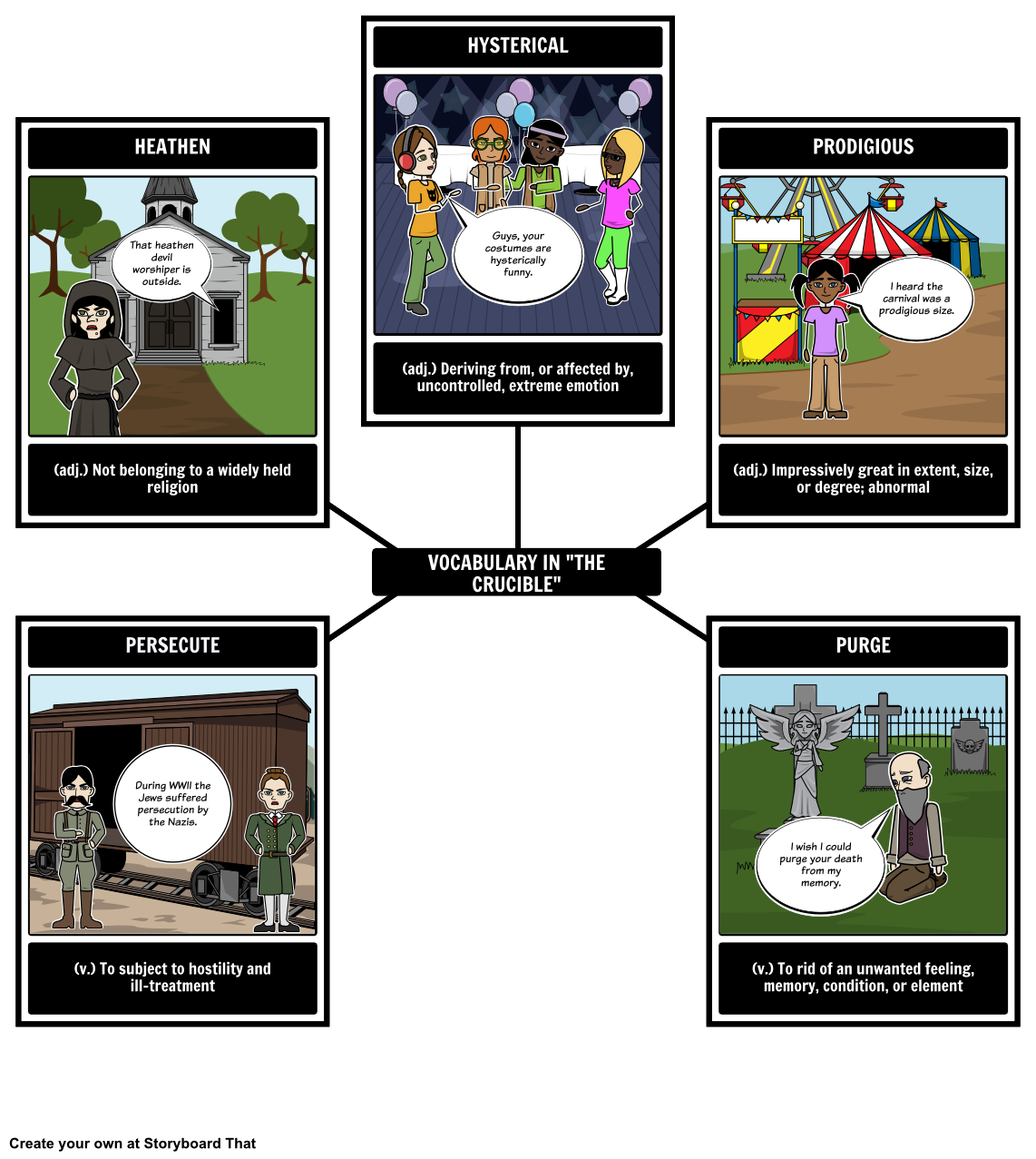 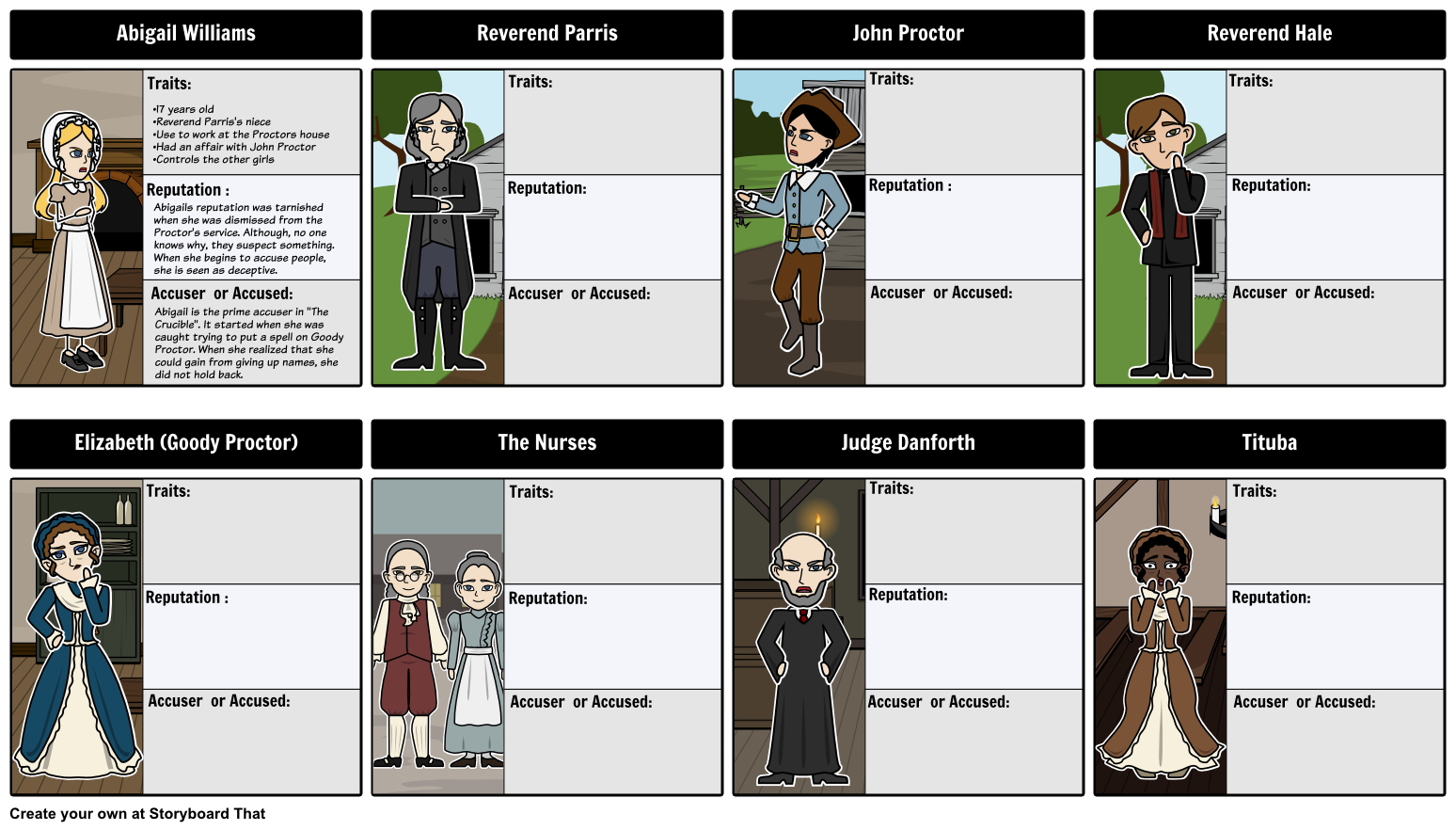 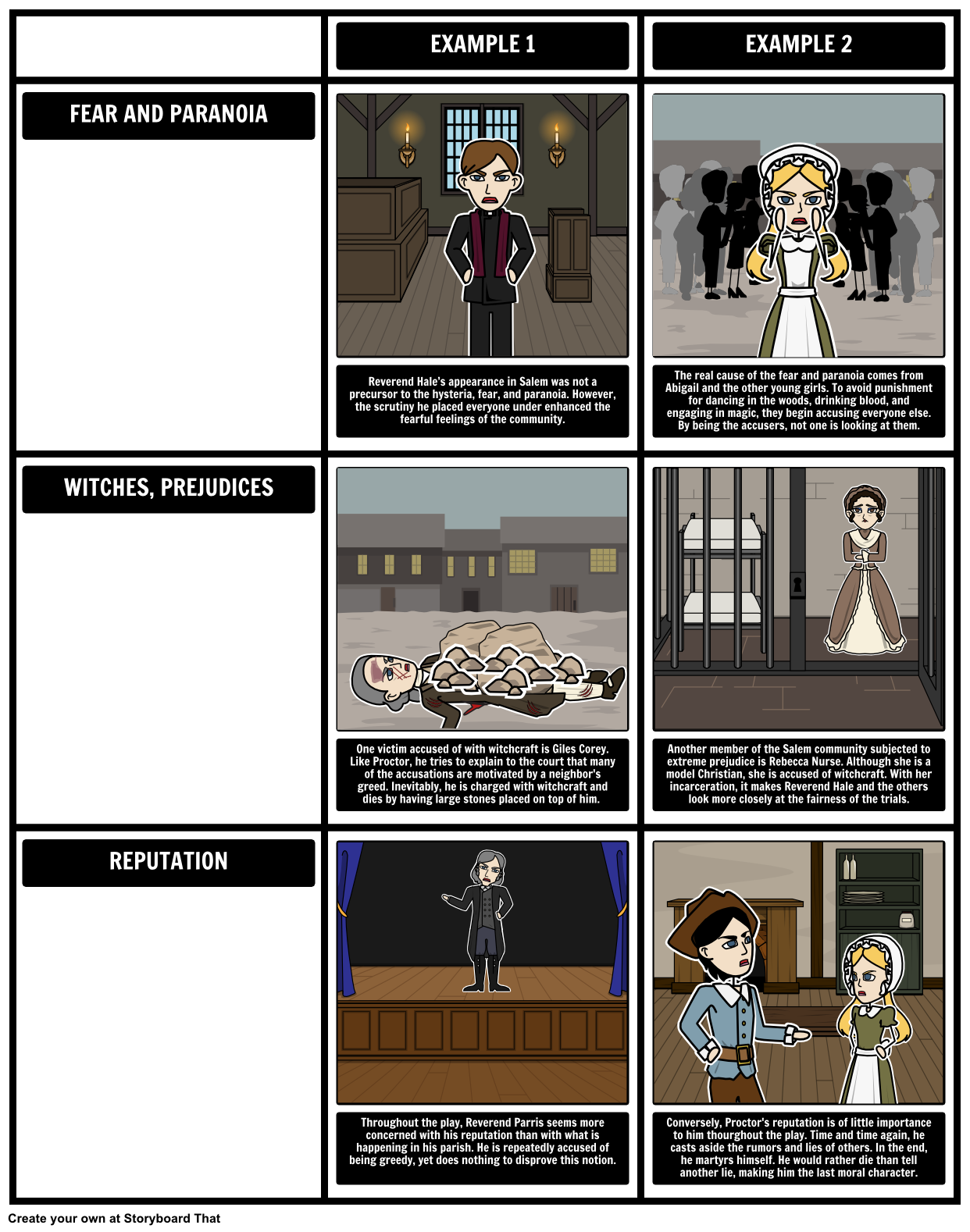 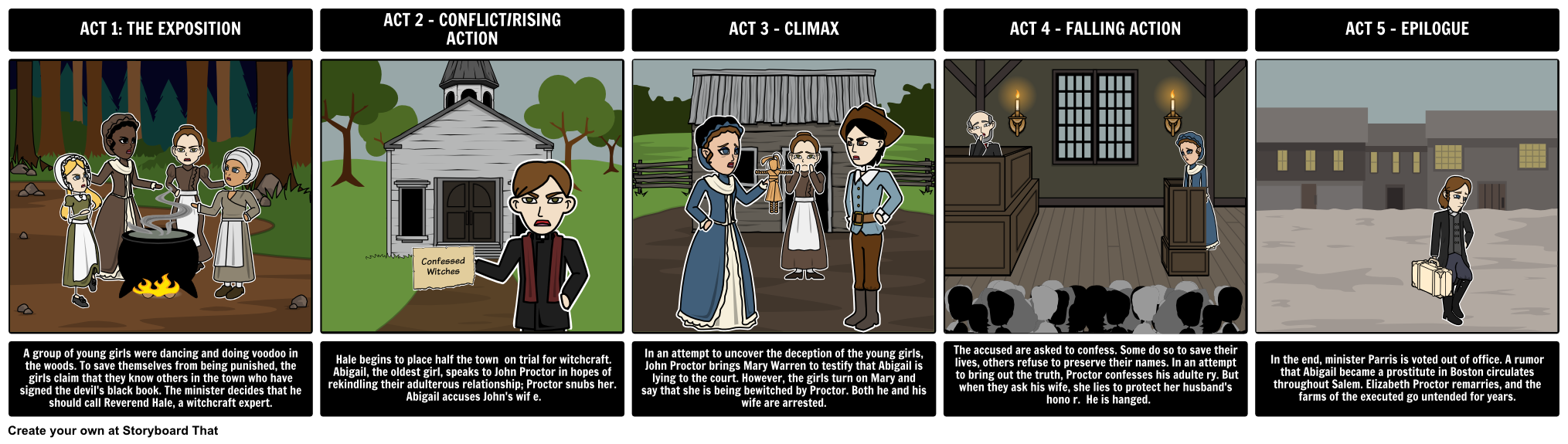 MondayTuesdayWednesdayThursdayFriday3/143/153/16Background Info3/173/183/213/223/233/243/253/283/293/303/314/14/44/54/64/74/8Text ReferenceAllegorical ReferenceQuotes/Events ACT 1Quotes/Events ACT 2Quotes/Events ACT 3Quotes/Events ACT 4Quotes/Events ACT 5